MondayTuesdayWednesdayThursdayFriday2Cooks Choice3Cooks Choice4Cooks Choice5Cooks Choice6Cooks Choice9PizzaChipsSodaFruit10HamburgerVeggie SoupPB Jelly SandwichFruit11MeatloafMashed potatoesCornRollFruit12Turkey Wrap w/SwissLettuce/TomatoPasta SaladFruit13Taco SaladMexican CornFruit16Hot Roast Beef & CheddarPotato SaladFruit 17Kraut & WeeniesCornbreadNew PotatoesFruit18Lima BeansGreensCornbreadFruit19         SpaghettiSaladGarlic BreadFruit20Chef SaladBoiled EggFruit23Navy BeansGreensPotatoesCornbreadFruit24Chicken SandwichLettuce/TomatoOnion RingsFruit25           Birthday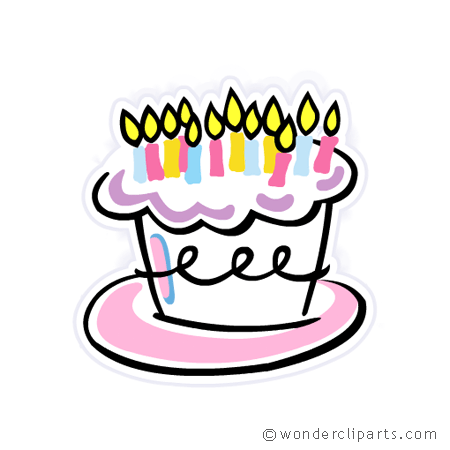 LuncheonBaked Steak26 Broccoli Cheese SoupBaked PotatoFruit27  Tuna Saladon CroissantChipsFruit30CooksChoice31Hot DogsChili/SlawFriesFruitAARP Free Tax to SeniorsFebruary 3st – April 11thMonday thru Thursday 9:00am – 3:00pmFirst come first servedRoom #3Milk Served DailyMenu subjectto change uponavailabilityApproved byRegisteredDieticianMondayTuesdayWednesdayThursdayFriday234569101112131617181920232425262730